Об условиях приватизации движимого имущества  Слободо-Туринского муниципального районаВ соответствии с Федеральным законом от 21 декабря 2001 года № 178-ФЗ «О приватизации государственного и муниципального имущества», Федеральным законом от 26.07.2006 № 135-ФЗ «О защите конкуренции», положением об организации продажи государственного или муниципального  имущества на аукционе, утвержденным постановлением Правительства Российской Федерации от 27.08.2012 № 860 «Об организации и проведении продажи государственного или муниципального имущества в электронной форме», Положением о порядке управления и распоряжением муниципальным имуществом, находящимся в собственности Слободо-Туринского муниципального района, утвержденным решением Думы Слободо-Туринского муниципального района от 20.09.2017                № 144-НПА, Прогнозным планом приватизации муниципального имущества Слободо-Туринского муниципального района, утвержденного решением Думы Слободо-Туринского муниципального района от 30.11.2022 № 178-НПА  «Об утверждении прогнозного плана приватизации муниципального имущества Слободо-Туринского муниципального района на 2023 год» и руководствуясь Уставом Слободо-Туринского муниципального района,ПОСТАНОВЛЯЕТ:1. Утвердить условия приватизации движимого имущества Слободо-Туринского муниципального района:1.1. Транспортное средство: Автобус ПАЗ-3206-110-70, идентификационный номер (VIN): Х1М3206СХ80009931, год изготовления: 2008;1) способ приватизации – аукцион в электронной форме с открытой формой подачи предложений о цене объекта;2) начальную цену продажи объекта в размере 99500 (девяносто девять тысяч) рублей 00 копеек, (без учета НДС);3) величину повышения начальной цены («шаг аукциона») в размере 4975 (четыре тысячи девятьсот семьдесят пять) рублей 00 копеек.1.2. Транспортное средство: Автобус ПАЗ-32053-70, идентификационный номер (VIN): Х1М3205СХВ0004388, год изготовления: 2011;1) способ приватизации – аукцион в электронной форме с открытой формой подачи предложений о цене объекта;2) начальную цену продажи объекта в размере 11100 (сто одиннадцать тысяч) рублей 00 копеек, (без учета НДС);3) величину повышения начальной цены («шаг аукциона») в размере 5550 (пять тысяч пятьсот пятьдесят) рублей 00 копеек.1.3. Транспортное средство: Автобус ПАЗ-32053-70, идентификационный номер (VIN): Х1М3205СХВ0004385 год изготовления: 2011;1) способ приватизации – аукцион в электронной форме с открытой формой подачи предложений о цене объекта;2) начальную цену продажи объекта в размере 110000 (сто десять тысяч) рублей 00 копеек, (без учета НДС);3) величину повышения начальной цены («шаг аукциона») в размере 5500 (пять тысяч пятьсот) рублей 00 копеек.1.4. Транспортное средство: Автобус ПАЗ-4234, идентификационный номер (VIN): Х1М4234К0А0000755, год изготовления: 2010;1) способ приватизации – аукцион в электронной форме с открытой формой подачи предложений о цене объекта;2) начальную цену продажи объекта в размере 117000 (сто семнадцать тысяч) рублей 00 копеек, (без учета НДС);3) величину повышения начальной цены («шаг аукциона») в размере 5850 (пять тысяч восемьсот пятьдесят) рублей 00 копеек.2. Комитету по управлению муниципальным имуществом Администрации Слободо-Туринского муниципального района осуществить организационные мероприятия по приватизации объекта.3. Разместить настоящее постановление на официальном сайте Администрации Слободо-Туринского муниципального района в информационно-телекоммуникационной сети «Интернет» http://slturmr.ru/.4. Контроль за исполнением настоящего постановления возложить на Заместителя Гавы Администрации Слободо-Туринского муниципального района В.И. Казакова.Глава Слободо-Туринского муниципального района                                        В.А. Бедулев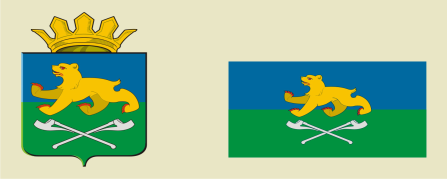 АДМИНИСТРАЦИЯ СЛОБОДО-ТУРИНСКОГОМУНИЦИПАЛЬНОГО РАЙОНАПОСТАНОВЛЕНИЕАДМИНИСТРАЦИЯ СЛОБОДО-ТУРИНСКОГОМУНИЦИПАЛЬНОГО РАЙОНАПОСТАНОВЛЕНИЕ23.01.2023№ 35с. Туринская Слободас. Туринская Слобода